Istituto Comprensivo Statale di Porretta Terme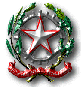 Scuola Infanzia, Primaria e Secondaria I° gradovia Marconi, 61 - ALTO RENO TERME 40046 (BO)Tel. 0534/22448 – fax 0534/24414 - e-mail: BOIC832006@istruzione.itwww.icporretta.gov.itSITUAZIONE INIZIALE DELLA  CLASSE…………………………SEZIONE………………….SCUOLA……………………………………….……………-  I.C. DI PORRETTA TERME (BO)A.S………………../………………..DATA………………………                             FIRMA DEL CONSIGLIO DI CLASSE/TEAM DOCENTE………………………………………………….………………………………………………….………………………………………………….